                                             Primary 2                                                  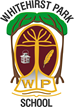 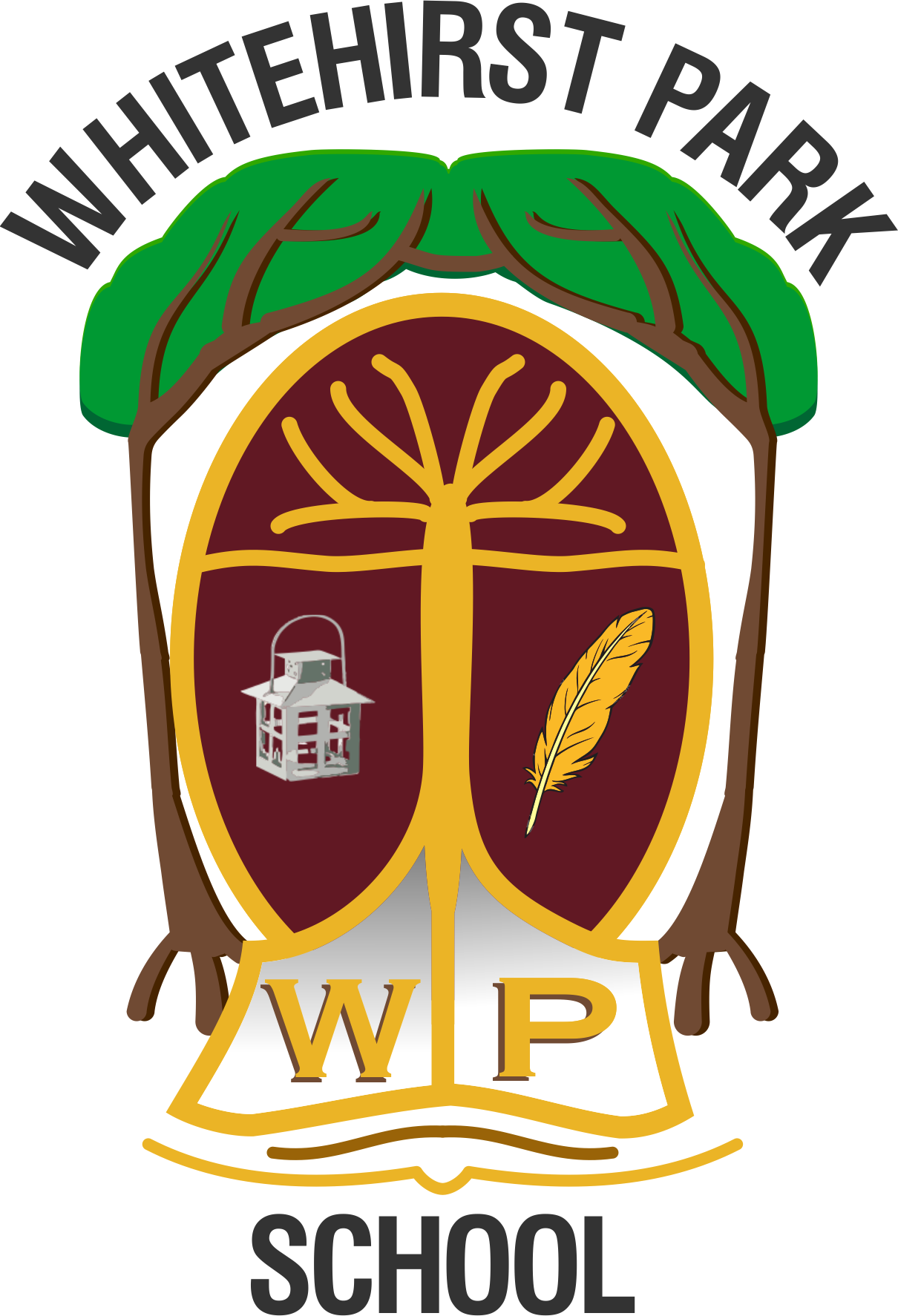                                                Homework 				               23.3.20Primary 2 Week beginning 23.3.20Literacy/ICT: Log into GLOW email.  Click square icon (top left) and choose Microsoft Teams.  Leave a comment for your class about what you did over the weekend.Miss Johnstone’s email address: gw09johnstonelouise@ea.n-ayrshire.sch.uk Log into Bugclub.  You have new books allocated.Numeracy: Practice counting backwards and forwards with numbers 0-121, start at different numbers. In your numeracy jotter, how many ways can you make 31.Log into Sumdog.  Complete the assessment (to be complete by Friday).Health and Well-being:Cosmic Yoga https://www.cosmickids.com/(Any problems logging into GLOW, Sumdog or Bugclub, please let me know – many thanks)Miss Johnstone